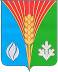 СОВЕТ ДЕПУТАТОВМУНИЦИПАЛЬНОГО ОБРАЗОВАНИЯ КОСТИНСКИЙ СЕЛЬСОВЕТКУРМАНАЕВСКОГО РАЙОНА ОРЕНБУРГСКОЙ ОБЛАСТИ(четвертого созыва)РЕШЕНИЕ29.07. 2021                                                                                                         № 47с.  КостиноОб утверждении Положения о порядке формирования, ведения и обязательного опубликования перечня муниципального имущества муниципального образования Костинский сельсовет, свободного от прав третьих лиц, используемого в целях предоставления его во владение и (или) в пользование на долгосрочной основе субъектам малого и среднего предпринимательства и организациям, образующим инфраструктуру поддержки субъектов малого и среднего предпринимательстваВ соответствии со статьями 12, 132 Конституции Российской Федерации, Федеральными законами от 06.10.2003 № 131 - ФЗ «Об общих принципах организации местного самоуправления в Российской Федерации», от 24.07.2007 № 209  -ФЗ «О развитии малого и среднего предпринимательства в Российской Федерации», от 22.07.2008 № 159 - ФЗ «Об особенностях отчуждения недвижимого имущества, находящегося в государственной собственности субъектов Российской Федерации или в муниципальной собственности и арендуемого субъектами малого и среднего предпринимательства, и о внесении изменений в отдельные законодательные акты Российской Федерации», руководствуясь Уставом муниципального образования Костинский  сельсовет:1.Утвердить Положение о порядке формирования, ведения и обязательного опубликования перечня муниципального имущества муниципального образования Костинский сельсовет, подлежащего передаче во владение и (или) в пользование субъектам малого и среднего предпринимательства и организациям, образующим инфраструктуру поддержки, субъектов малого и среднего предпринимательства согласно Приложению.2.Признать утратившим силу решение Совета депутатов муниципального образования Костинский сельсовет от 06.08.2018 года №81 «Об утверждении Положения о порядке формирования, ведения и обязательного опубликования перечня муниципального имущества муниципального образования Костинский сельсовет, свободного от прав третьих лиц, используемого в целях предоставления его во владение и (или) в пользование на долгосрочной основе субъектам малого и среднего предпринимательства и организациям, образующим инфраструктуру поддержки субъектов малого и среднего предпринимательства».3. Контроль за исполнением настоящего решения оставляю за собой.4. Решение вступает в силу после официального опубликования в газете «Вестник Костинского сельсовета» и подлежит размещению на официальном сайте.Председатель Совета депутатов                                                      Г.А.МакароваГлава муниципального образования                                              Ю.А.СолдатовПриложение к решению Совета депутатовмуниципального образованияКостинский сельсоветот 29.07.2021 №47Положение о порядке формирования, ведения и обязательного опубликования перечня муниципального имущества муниципального образования Костинский сельсовет, подлежащего передаче во владение и (или) в пользование субъектам малого и среднего предпринимательства и организациям, образующим инфраструктуру поддержки субъектов малого и среднего предпринимательства (далее - Положение)1. Основные положения1.1. Настоящее Положение определяет порядок формирования, ведения и обязательного опубликования перечня муниципального имущества, свободного от прав третьих лиц, муниципального образования Костинский сельсовет Курманаевского района Оренбургской области подлежащего передаче во владение и (или) в пользование субъектам малого и среднего предпринимательства и организациям, образующим инфраструктуру поддержки субъектов малого и среднего предпринимательства (далее - Перечень), состав информации, подлежащей включению в Перечень, и ее использование в целях предоставления имущественной поддержки субъектам малого и среднего предпринимательства и организациям, образующим инфраструктуру поддержки субъектов малого и среднего предпринимательства, физическим лицам, не являющимся индивидуальными предпринимателями и применяющим специальный налоговый режим "Налог на профессиональный доход (далее - Субъекты).1.2. Перечень представляет собой реестр объектов муниципального имущества муниципального образования Костинский сельсовет (далее - объекты учета), свободного от права третьих лиц (за исключением права хозяйственного ведения, права оперативного управления, а также имущественных прав субъектов малого и среднего предпринимательства), которые могут быть использованы в целях предоставления их во владение и (или) в пользование на долгосрочной основе (в том числе по льготным ставкам арендной платы) Субъектам, а также отчуждены на возмездной основе в собственность Субъектов в соответствии с частью 2.1 статьи 9 Федерального закона от 22.07.2008 № 159 - ФЗ «Об особенностях отчуждения недвижимого имущества, находящегося в государственной собственности субъектов Российской Федерации или в муниципальной собственности и арендуемого субъектами малого и среднего предпринимательства, и о внесении изменений в отдельные законодательные акты Российской Федерации» и в случаях указанных в подпунктах 6,8 и 9 пункта 2 статьи 39.3 Земельного кодекса Российской Федерации.В Перечень не включаются земельные участки, предусмотренные подпунктами 1 - 10, 13 - 15,18 и 19 пункта 8 статьи 39.11 Земельного кодекса Российской Федерации, за исключением земельных участков, предоставленных в аренду субъектам малого и среднего предпринимательства.1.3. Порядок и условия предоставления в аренду Субъектам, включенного в Перечень муниципального имущества, определяются в соответствии с требованиями Федерального закона от 26.07.2006 № 135 - ФЗ «О защите конкуренции».1.4. В данном Положении применяются следующие понятия и термины:- субъекты малого и среднего предпринимательства - хозяйствующие субъекты (юридические лица и индивидуальные предприниматели), отнесенные в соответствии с условиями, установленными настоящим Федеральным законом, к малым предприятиям, в том числе к микро предприятиям, и средним предприятиям, сведения о которых внесены в единый реестр субъектов малого и среднего предпринимательства;- инфраструктура поддержки субъектов малого и среднего предпринимательства - система коммерческих и некоммерческих организаций, которые создаются, осуществляют свою деятельность или привлекаются в качестве поставщиков (исполнителей, подрядчиков) для осуществления закупок товаров, работ, услуг для муниципальных нужд при реализации муниципальных программ (подпрограмм) развития субъектов малого и среднего предпринимательства, обеспечивающих условия для создания субъектов малого и среднего предпринимательства, и оказания им поддержки.2. Порядок формирования Перечня2.1. Формирование и ведение Перечня осуществляется Администрацией муниципального образования Костинский сельсовет (далее – Администрация).2.2. Формирование Перечня, внесение предложений о включении и исключении из него объектов осуществляется Администрацией с участием Общественного координационного совета по малому и среднему предпринимательству Администрации Курманаевского района.2.3. В Перечень включается следующее имущество:- находящееся в собственности муниципального образования Костинский сельсовет, в том числе муниципальное имущество, закрепленное на праве хозяйственного ведения или оперативного управления за муниципальным унитарным предприятием, на праве оперативного управления за муниципальным учреждением, отвечающее критериям, по предложению указанных предприятия или учреждения, согласованному с собственником имущества;- арендуемое Субъектами, а также высвобождаемое, предназначенное для предоставления Субъектам.2.3.1. Виды имущества, включаемого в Перечень:- земельные участки (за исключением земельных участков, предназначенных для ведения личного подсобного хозяйства, огородничества, садоводства, индивидуального жилищного строительства). Виды разрешенного использования, функциональное и территориальное зонирование, установленные в отношении земельных участков, на которых расположены включаемые в Перечень объекты недвижимого имущества, должны предусматривать их использование для размещения указанных объектов;- здания, строения, сооружения, нежилые помещения;- оборудование, машины, механизмы, установки, транспортные средства, инвентарь, инструменты.Передача имущества, включенного в Перечень, Субъекту осуществляется на возмездной основе, безвозмездной основе или на льготных условиях в соответствии с муниципальными программами (подпрограммами).2.4. Перечень формируется из состава имущества, которое должно соответствовать следующим требованиям:- учтено в реестре муниципальной собственности муниципального образования Костинский сельсовет;- зарегистрировано на праве муниципальной собственности муниципального образования Костинский сельсовет;- свободно от прав третьих лиц (за исключением права хозяйственного ведения, права оперативного управления, а также имущественных прав Субъектов);- находится в аренде или запланировано для передачи в аренду Субъекту;- использовано или запланировано к использованию для осуществления социально и экономически значимых видов деятельности;- не ограничено в обороте, за исключением случаев, установленных законом или иными нормативными правовыми актами;- не является объектом религиозного назначения;- не является объектом незавершенного строительства; - в отношении имущества не приняты решения о его отчуждении (продажи) в соответствии с порядком, определенным Федеральным законом от 21.12.2001 № 178-ФЗ «О приватизации государственного и муниципального имущества» или предоставления иным лицам;- не признано аварийным и подлежащим сносу.2.5. При внесении объектов в Перечень указываются следующие сведения:1) наименование объекта;2) идентификационные характеристики объекта (площадь, протяженность, марка);3) адрес объекта недвижимости (населенный пункт), улица, (переулок), номер дома;4) фактическое и/или предполагаемое целевое использование объекта.2.6. Объекты муниципальной собственности, включенные в Перечень, могут быть использованы только в целях предоставления их во владение и (или) в пользовании на долгосрочной основе Субъектам. Передача Субъектам прав владения и (или) пользования на объекты муниципальной собственности осуществляется в соответствии с действующим законодательством.2.7. Перечень, а также внесение изменений в него, утверждается распоряжением Администрации муниципального образования Костинский сельсовет. Постановление о внесении в него изменений оформляется распоряжением муниципального образования Костинский сельсовет.2.8. Запрещается продажа муниципального имущества, включенного в Перечень, за исключением возмездного отчуждения такого имущества в собственность субъектов малого и среднего предпринимательства в соответствии с Федеральным законом от 22.07.2008 № 159 - ФЗ «Об особенностях отчуждения недвижимого имущества, находящегося в государственной или в муниципальной собственности и арендуемого субъектами малого и среднего предпринимательства, и о внесении изменений в отдельные законодательные акты Российской Федерации» и в случаях, указанных в подпунктах 6, 8 и 9 пункта 2 статьи 39.3 Земельного кодекса Российской Федерации.2.9. В отношении указанного имущества запрещаются также переуступка прав пользования им, передача прав пользования им в залог и внесение прав пользования таким имуществом в уставный капитал любых других субъектов хозяйственной деятельности, передача третьим лицам прав и обязанностей по договорам аренды такого имущества (перенаем), передача в субаренду, за исключением предоставления такого имущества в субаренду субъектам малого и среднего предпринимательства организациями, образующими инфраструктуру поддержки субъектов малого и среднего предпринимательства, и в случае, если в субаренду предоставляется имущество, предусмотренное пунктом 14 части 1 статьи 17.1 Федерального закона от 26.07.2006 № 135 - ФЗ «О защите конкуренции».2.10. Сведения, содержащиеся в Перечне, являются открытыми и общедоступными.3. Порядок ведения Перечня3.1. Перечень ведется Администрацией в электронном виде по форме согласно приложению к настоящему Положению.3.2. При ведении Перечня Администрация:1) запрашивает и получает необходимую информацию в пределах сведений, учитываемых в Перечне;2) ежегодно до 1 ноября текущего года вносит изменения в Перечень и утверждает их;3) представляет сведения об объектах, включенных в Перечень, по запросам органов местного самоуправления, заинтересованных организаций для осуществления своих управленческих и контрольных функций.3.3. В Перечень могут быть внесены следующие изменения:- включение имущества;- исключение имущества,- внесение изменений в сведения об имуществе свободного от прав третьих лиц (за исключением права хозяйственного ведения, права оперативного управления, а также имущественных прав субъектов малого и среднего предпринимательства).3.4. При рассмотрении вопроса об исключении муниципального имущества из Перечня учитываются следующие критерии:- невостребованность муниципального имущества для использования субъектами малого и среднего предпринимательства или организациями, образующими инфраструктуру поддержки субъектов малого и среднего предпринимательства;- в течение 2 лет со дня включения сведений о муниципальном имуществе в Перечень в отношении такого имущества от Субъектов не поступило:- ни одной заявки на участие в аукционе (конкурсе) на право заключения договора, предусматривающего переход прав владения и (или) пользования;- ни одного заявления о предоставлении имущества, в отношении которого заключение указанного договора может быть осуществлено без проведения аукциона (конкурса) в случаях, предусмотренных Федеральным законом от 26.07.2006 № 135 - ФЗ «О защите конкуренции»;- признание повторных торгов по предоставлению объекта в пользование несостоявшимися по причине отсутствия заявок;- невозможность дальнейшего использования, а также списание муниципального имущества ввиду его неудовлетворительного технического состояния (повреждение, уничтожение в результате пожара, аварии, стихийного или иного бедствия, хищение имущества и др., постановка объекта недвижимого имущества на капитальный ремонт и (или) реконструкцию, снос объекта недвижимого имущества, в котором расположены объекты учета);- возникновение прав третьих лиц в отношении муниципального имущества;- возникновение необходимости использования объектов муниципальной собственности для муниципальных нужд либо для иных целей при наличии согласия на исключение имущества из Перечня со стороны Субъекта, арендующего имущество;- прекращения права собственности муниципального образования Костинский сельсовет на муниципальное имущество.- в случае, если характеристики имущества изменились таким образом, что имущество стало непригодным для использования Субъектами по целевому назначению, имущество может быть сохранено в Перечне, при условии предоставления его Субъектам на условиях, стимулирующих арендатора осуществить капитальный ремонт и (или) реконструкцию соответствующего объекта.3.5. При использовании муниципального имущества не по целевому назначению субъектами малого и среднего предпринимательства или организациями, образующими инфраструктуру поддержки субъектов малого и среднего предпринимательства или с нарушением запретов – продажа, переуступка прав пользования им, передача прав пользования им в залог и внесение прав пользования таким имуществом в уставный капитал любых других субъектов хозяйственной деятельности, Администрация имеет право обратиться в суд с требованием о прекращении прав владения и (или) пользования Субъектами, переданным муниципальным имуществом.4. Порядок опубликования Перечня4.1. Перечень и внесенные в него изменения подлежат:4.1.1. Обязательному официальному опубликованию в газете Муниципального образования Костинский сельсовет «Информационный бюллетень» в течение 10 рабочих дней со дня утверждения.4.1.2. Размещению на официальном сайте муниципального образования Костинский сельсовет в информационно - телекоммуникационной сети «Интернет» в течение 3 рабочих дней со дня утверждения.4.1.3. Предоставлению в акционерное общество «Федеральная корпорация по развитию малого и среднего предпринимательства» в порядке, по форме и сроки, установленные федеральным органом исполнительной власти, осуществляющим функции по выработке государственной политики и нормативно-правовому регулированию в сфере развития предпринимательской деятельности, в том числе среднего и малого бизнеса».5. Порядок и условия предоставления в аренду муниципального имущества, включенного в Перечень5.1. Порядок и условия предоставления в аренду муниципального имущества муниципального образования Костинский сельсовет, включенного в Перечень, устанавливаются в соответствии с порядком, утвержденным приказом Федеральной антимонопольной службы от 10.02.2010 № 67 «О порядке проведения конкурсов или аукционов на право заключения договоров аренды, договоров безвозмездного пользования, договоров доверительного управления имуществом, иных договоров, предусматривающих переход прав в отношении государственного или муниципального имущества, и перечне видов имущества, в отношении которого заключение указанных договоров может осуществляться путем проведения торгов в форме конкурса».Приложение к Положению о порядке формирования, ведения и обязательного опубликования перечня муниципального имущества муниципального образования Костинский сельсовет, подлежащего передаче во владение и (или) в пользование субъектам малого и среднего предпринимательства и организациям, образующим инфраструктуру поддержки, субъектов малого и среднего предпринимательстваПеречень муниципального имущества муниципального образования Костинский сельсовет, подлежащего передаче во владение и (или) в пользование субъектам малого и среднего предпринимательства и организациям, образующим инфраструктуру поддержки субъектов малого и среднего предпринимательства№ п/пНаименование объектаИдентификационные характеристикиАдрес объекта недвижимостиПлощадь (кв.м)Фактическое и (или) предполагаемое целевое использование объектаПримечание1234567